Homework PracticeModel Two-Step Equations with the Distributive PropertyMadison and her sister received the same amount of money to go out to eat. Each girl spent $13. After lunch, the girls had a total of $4. Write an equation to find the amount of money each girl received using a bar diagram.  William gave 4 football cards to each of his 6 friends. Suppose he had 54 cards left. Write and solve an equation to find how many cards each friend initially hadDraw a diagram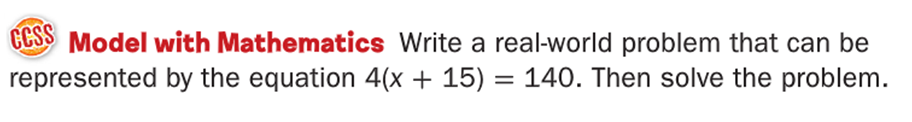 